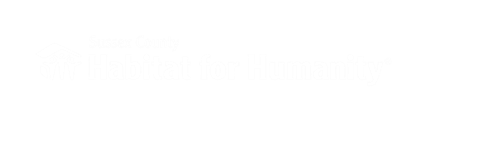 Director of Healthy Homes Reports to: Chief Operating OfficerClassification: Full TimeSupervises: Healthy Homes Specialist and Home Energy Savings Coordinator Position Summary:This position will oversee a variety of healthy homes programs that focus on health and energy efficient repairs. This will be done by partnering with healthcare agencies, local non-profits and resident driven organizations with the goal to strengthen low income households in Sussex County. Primary Responsibilities:Healthy Home Repairs:Develop and oversee program strategies for long-term implementation and success of a healthy homes initiative for SCHFH focus communities.Lead the success of the Insulated Skirting Program and ensure all program metrics are met.  Cultivate relationships with healthcare agencies and local non-profits to ensure maximum impact in communities. Oversee all healthy homes data systems and share program information with staff, colleagues, communities and grantors as needed. Lead SCHFH in a statewide healthy homes collaboration.Communicate with SCHFH’s Resource Development team to ensure funding requirements are met and reports are generated according to grant/donor timelines. Support the Healthy Homes Specialist with the coordination and completion of healthy home repairs when needed. Responsible for updating and implementing all policies and procedures that support the healthy homes repair programs.Oversee all budgetary processes that include project budgets, proposals, invoicing, and monthly reconciliation meetings to satisfy grant guidelines. Community Engagement:Identify SCHFH focus communities and engage local partnerships to support revitalization efforts. Lead a collaborative approach to improve the quality of life for all residents in SCHFH focus communities.Represent SCHFH at community led discussions with local non-profits and government agencies.Home Energy Savings Program:Ensure all MOU requirements between SCHFH, Franklin Energy and Energize DE are executed in a timely manner. Communicate monthly, quarterly, and yearly with partnerships to review program metrics, data evaluation and expansion of programming in Sussex County. Review and approve monthly invoicing to Franklin Energy.Promote partnerships and program successes to SCHFH and community platforms. Serve as the program manager to the HEC2 program and complete all necessary trainings provided by program partners. Knowledge, Skills and Abilities:Bachelor’s degree in related field or equivalent work experience required. Four years of leadership experience required.Construction knowledge preferred.Bi-lingual in English and Spanish preferred. Desire to work as part of a team and willingness to promote the principles and views of Habitat for Humanity.Excellent communication and presentation skills, both written and verbal.Exhibits strong listening and evaluation skills to ensure program success.Self-motivated, ability to work independently with limited supervision, willing to handle concurrent tasks and make appropriate judgments and decisions.Demonstrates excellent interpersonal skills to establish, build, and maintain effective working relationships with colleagues, donors, community partners and volunteers.Ability to create a work environment that is cheerful, productive and inclusive.Ability to work well with people from all backgrounds with varying degrees of experience. Strong project management, time management, problem solving and analytical skills.Capacity to train, motivate, empower, challenge and supervise a team and delegate tasks as needed. Experience overseeing budget approval processes.Proficiencies in Microsoft Office, G Suite, Zoom, Canva, etc. Work Environment / Physical Requirements:Evaluation at 90 days, 1 year and annually thereafter.Job will balance between work in the community and administrative work in the office.Need to be able to stand for long periods of time and lift at least 25-50 lbs. Will also need to be able to climb ladders to inspect roofs and crawl under homes for inspections.Must have dependable transportation, a valid driver’s license and a good driving record.Normal work week is Monday - Friday with occasional Saturday and evening activities.Normal 8 hour shifts will fall between 9AM – 5PM. Availability outside the normal hours is a must during emergency situations.